  Pferde für unsere Kinder e. V.	Deutsche Reiterliche Vereinigung e. V.    Ansprechpartner:  Lena Vetter	Leonie Linnert		  Mail:                        vetter@pferde-fuer-unsere-kinder.de	LLinnert@fn-dokr.de
  Telefon:                  04296 / 74 8 74-16	02581 / 63 62-530  Adresse:                 Ellhornstraße 17	Freiherr-von-Langen-Str. 13                                  27628 Hagen i. B., OT Uthlede	48231 WarendorfBitte füllen Sie das Formular DIGITAL aus und schicken Sie es per Email an folgende Kontaktdaten. Wir setzen uns anschließend sofort mit Ihnen in Verbindung.Bitte tragen Sie im folgenden Feld die Kontaktdaten des Veranstalters ein:Bitte tragen Sie im folgenden Feld die Kontaktdaten des Veranstalters ein:Bitte tragen Sie im folgenden Feld die Kontaktdaten des Veranstalters ein:Unternehmen / Betrieb / Verein (falls vorhanden)Unternehmen / Betrieb / Verein (falls vorhanden)Unternehmen / Betrieb / Verein (falls vorhanden)VornameNameStraße und HausnummerPLZ und OrtTelefonnummerE-MailWebseite (falls vorhanden)ggf. LandespferdesportverbandBitte tragen Sie im folgenden Feld die Daten der hauptverantwortlichen Person ein:Bitte tragen Sie im folgenden Feld die Daten der hauptverantwortlichen Person ein:Bitte tragen Sie im folgenden Feld die Daten der hauptverantwortlichen Person ein:VornameNameTelefonnummerE-MailFunktion im Betrieb / VereinFunktion im Betrieb / VereinFunktion im Betrieb / VereinInformationen zur projektverantwortlichen Person (fachliche Qualifikationen, Trainerschein, etc.):Informationen zur projektverantwortlichen Person (fachliche Qualifikationen, Trainerschein, etc.):Informationen zur projektverantwortlichen Person (fachliche Qualifikationen, Trainerschein, etc.):Ich möchte mich für die finanzielle und materielle Unterstützung für die Durchführung des Aktionstages bewerben. Die Unterstützung besteht aus 150 Euro Fördermittel, Infomaterialen sowie einem Lernkoffer für Vorschulkinder, zur Verfügung gestellt von den Persönlichen Mitgliedern der FN. Die Teilnahmebedingungen laut Ausschreibung habe ich zur Kenntnis genommen und akzeptiere diese. Ich möchte mich für die finanzielle und materielle Unterstützung für die Durchführung des Aktionstages bewerben. Die Unterstützung besteht aus 150 Euro Fördermittel, Infomaterialen sowie einem Lernkoffer für Vorschulkinder, zur Verfügung gestellt von den Persönlichen Mitgliedern der FN. Die Teilnahmebedingungen laut Ausschreibung habe ich zur Kenntnis genommen und akzeptiere diese.  ja nein    Ort, Datum UnterschriftAngaben zum Kinder-Pferdeerlebnistag:Angaben zum Kinder-Pferdeerlebnistag: Wie viele Kinder werden ca. erwartet?  Wie alt soll die Zielgruppe sein? Wann soll der Kinder-Pferdeerlebnistag stattfinden?        Wird der Kinder-Pferdeerlebnistag mit einer Schule bzw. Kindertagesstätte durchgeführt? Falls ja, mit welcher Einrichtung?  Bitte beschreiben Sie kurz den geplanten Tag. Welche Aktionen rund um das Thema Pferd sind  geplant? „Pferde für unsere Kinder e.V.“ und die Deutsche Reiterliche Vereinigung e. V. dürfen über den durchgeführten Kinder-Pferdeerlebnistag berichten (bitte entsprechendes Text- und ggf. Bildmaterial an „Pferde für unsere Kinder e.V.“ und FN senden.).* „Pferde für unsere Kinder e.V.“ und die Deutsche Reiterliche Vereinigung e. V. dürfen über den durchgeführten Kinder-Pferdeerlebnistag berichten (bitte entsprechendes Text- und ggf. Bildmaterial an „Pferde für unsere Kinder e.V.“ und FN senden.).*  ja neinDie eingereichten Texte, Bild- und Filmaufnahmen dürfen durch „Pferde für unsere Kinder“ und die FN ohne Anspruch auf Vergütung veröffentlicht und im thematischen Kontext auch anderen Medien und Aktionspartner zur Veröffentlichung weitergegeben werden.** Die eingereichten Texte, Bild- und Filmaufnahmen dürfen durch „Pferde für unsere Kinder“ und die FN ohne Anspruch auf Vergütung veröffentlicht und im thematischen Kontext auch anderen Medien und Aktionspartner zur Veröffentlichung weitergegeben werden.**  ja neinBei Vereinen: Bevollmächtigung des / der Projektverantwortlichen: Hiermit bestätigt der  (Vereinsname),                  bestätige ich,  (Name des Vorsitzenden),                  dass  (Name der / des Projektverantwortlichen) mit
                  der Betreuung des Projektes beauftragt wird.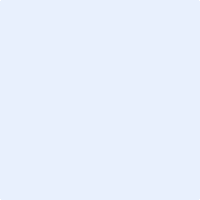 Datum                                                           Unterschrift des 1. Vorsitzenden